ПОЛОЖЕНИЕо проведении открытого турнира
«ВСЕРОССИЙСКИЕ БОГАТЫРСКИЕ ИГРЫ - II»

21-22 мая 2022 г. силовым видам спорта. 
(НАП любители, НАП профессионалы – все номинации) 
Виды спорта:Пауэрлифтинг и отдельные виды (Б/Э, Экипа, Софт экипа), Силовое двоеборье (жим+тяга), Бицепс классический, Бицепс Экстремальный, Бицепс строгий, Русский бицепс, Бицепсовое двоеборье, Бицепсовое троеборье, Бицепс Аполлон-Аксель, Русский бицепс, Народный бицепс.Пауэрспорт, Жим штанги стоя.Народный жим, Русский жим, Военный жим (классический + многоповторный), Жимовое двоеборье.Русская становая тяга, Народная тяга, Тяговое двоеборье, Парная становая тяга.Стритлифтинг и отдельные виды (Классический и многоповторный)Армлифтинг (Роллинг тандер и Аполлон-Аксель)Цели и задачи:выявление сильнейших спортсменов;фиксирование новых рекордов России, Европы и Мира по версии НАП;пропаганда здорового образа жизни и развитие силовых видов спорта.выполнение разрядных нормативов по версии НАП, вплоть до Элиты России и ЗМС России;2. Сроки и место проведения:Соревнования проводятся 21-22 мая 2022 г. по адресу г. Барнаул, пр. Ленина, 102В ТЗ «Рельеф».  
В случае небольшого количества заявок – турнир будет проводится  в 1 день - 22 мая 2022 года.
Взвешивание: за сутки до выступления конкретной номинации с 8.00 – 11.00 и вечером с 18.00-19.00, 
либо в день соревнований 8.00 – 9.00 утра.
Регламент будет доступен за 5 дней до турнира, в группе https://vk.com/stzrelef и на сайте: http://relef22.ru
Дополнительную информацию по соревнованиям Вы можете получить:SPORTACH@MAIL.RU – электронная почта.
8-962-813-14-41 (WhatsApp) – Гаркалина Маргарита Владимировна (Главный секретарь соревнований).Президент Федерации Силовых видов спорта Алтайского края Сергей Валерьевич Коновалов 8-906-940-90-60 3. Судейство.Соревнования проводятся по международным правилам НАП;Каждая команда может предоставить судью;Судьи должны иметь соответствующую одежду и судейскую квалификацию.Всем судьям необходимо явиться на судейскую коллегию в день соревнований в 9.00 и пройти судейский инструктаж. В противном случае судья не может быть допущен к судейству.4. Договор на участие в соревнованиях:Проходя процедуру взвешивания и регистрации, каждый спортсмен подписывает заявочную карточку. Факт подписания данной карточки является заключением Договора об участии в соревнованиях между спортсменом и организаторами. Подписывая карточку, спортсмен соглашается со всеми пунктами настоящего Положения, а также со всеми пунктами Технических правил АНО «НАП» и всех Постановлений  АНО «НАП», принятых до начала данных соревнований и опубликованных на официальном сайте АНО «НАП» http://www.powerlifting-russia.ru/, в разделах «Документы ассоциации» и «Правила и нормативы».  К участию в соревнованиях допускаются спортсмены из всех регионов мира, достигшие 13 лет.  Участники младше 13 лет допускаются при персональном рассмотрении кандидатуры спортсмена организаторами соревнований. Спортсмены, не достигшие 18 лет, допускаются до участия в соревнованиях только в сопровождении тренера или родителей, либо их законных представителей. ТАКЖЕ СПОРТСМЕН  БЕЗОГОВОРОЧНО СОГЛАШАЕТСЯ  СО СЛЕДУЮЩИМИ УСЛОВИЯМИ:– принимая участия в соревнованиях, спортсмен признаёт, что от него потребуется максимальное физическое и психологическое напряжение, что влечет за собой риск получения травмы, либо увечья. Спортсмен принимает на себя все риски, связанные с этим, и несёт всю ответственность за любые травмы и увечья, известные ему, либо не известные ему, которые он может получить.– спортсмен осознаёт, что на его ответственности   лежит контроль  состояния своего здоровья перед участием в соревнованиях, тем самым подтверждает проведение регулярного врачебного медосмотра, и отсутствие медицинских противопоказаний для участия  в соревнованиях, соответственно свою полную  физическую  пригодность  и добровольно застраховал свою жизнь и здоровье на период участия в соревновании. Без наличия действующего полиса страхования жизни и здоровья спортсмен не может принимать участие в соревнованиях.                                      
– принимая участие в соревновании, спортсмен сознательно отказывается от любых претензий, в случае получения травмы или увечья на этом турнире, в отношении Организаторов турнира, АНО «Национальная ассоциация пауэрлифтинга», собственника помещений, руководителей, должностных лиц, работников упомянутых организаций, ассистентов на помосте и всего обслуживающего соревнования персонала.– спортсмен добровольно оплачивает все благотворительные взносы, предназначенные для погашения расходов по проведению турнира, изготовлению наградной атрибутики и других расходов, связанных с проведением спортивных мероприятий.- спортсмен дает свое согласие на обработку и публикацию своих персональных данных.– спортсмен ознакомился с данным Положением, согласен с ним и полностью понимает его содержание.5. Возрастные и Весовые категории, Номинации, Экипировка.
ВОЗРАСТНЫЕ КАТЕГОРИИ: 
Тинейджеры: до 12 лет, 13-15, 16-17, 18-19 лет. (Включительно)Юниоры: 20-23 лет. (Включительно)Открытый класс: 24-39 лет. (Может заявиться любой спортсмен независимо от возраста)Ветераны (Masters): 40 – 44, 45 - 49, 50 – 54, 55 - 59, 60 – 64, 65 - 69, 70 – 74, 75 - 79, 80 - + лет.Возрастная категория: согласно даты рождения спортсмена.Весовые категории:Женщины: 44 кг, 48 кг, 52 кг, 56 кг, 60 кг, 67,5 кг, 75 кг, 82,5 кг, 90 кг, 90+ кг.Мужчины: 48кг, 52 кг, 56 кг, 60 кг, 67,5 кг, 75 кг, 82,5 кг, 90 кг, 100 кг, 110 кг, 125 кг, 140 кг, 140+В дополнительных видах спорта могут быть другие категории в зависимости от правил соревнований данного вида.Номинации:Все заявленные виды спорта, все весовые и возрастные группы.ЭЛИТАРНЫЙ ДИВИЗИОН. ЖИМ ЛЕЖА В СОФТ ЭКИПИРОВКЕ И ЭКИПИРОВКЕ (муж и жен).
Будет награждение как в весовых категориях, так и в абсолютном первенстве.Номинация «Тренер чемпионов». Командное первенство. 
* Если в Элитарном дивизионе (ПРО) будет заявлено менее 7 спортсменов, то спортсмены могут быть автоматически перенесены в дивизион ПРО.* Если же участников будет больше 15, то будут выбраны 15 сильнейших (по абсолютному коэффициенту лучшего результата), остальные переведены в дивизион ПРО.
* Допуск в Элитарный дивизион осуществляется по начальному весу не менее 300 кг – мужчины и норматив МСМК – женщины. (Возможны индивидуальные приглашения от организаторов)*Экипировка участников согласно правилам федерации НАП. 
6. Абсолютное первенство высчитывается в каждом отдельном виде и каждой возрастной группе по формуле Шварца (мужчины) и Мэлоуна (женщины).Абсолютное первенство считается только при условии участия в номинации 7 человек и более.
Возрастные группы не объединяются, абсолютное первенство считается только в конкретной возрастной группе. 
В Элитарном дивизионе – абсолютное первенство проводится не зависимо от кол-ва участников.7. Заявки:Предварительные заявки от команд и спортсменов ОБЯЗАТЕЛЬНЫ. 
Заявки принимаются до 16.05.2022 г. включительно на сайте  НАП. http://www.powerlifting-russia.ru/calendar/1295/
*  Спортсмен может выступать только в той номинации, в которой он подавал предварительную заявку. Допускается изменение номинации на взвешивании, уплатив при этом штраф – 500 рублей.
* Перезаявка весовой категории допускается.Предварительный состав участников можно смотреть в режиме Он-лайн на сайте НАП. (Нужно найти в календаре данный турнир и перейти на его страничку)8. Турнирный взнос:СОСТОИТ ИЗ 3 ЧАСТЕЙ:  турнирный взнос (№1) + ежегодный членский взнос в федерацию Всероссийскую (№2) (если не оплаченивался в течение последних 11 месяцев) + Взнос за допинг контроль(№3) (только любители) = итоговая сумма взноса!За выступление в одной номинации: Все номинации: 1 800 руб.Тинэйджеры до 19 лет, ветераны старше 60 лет – 1 600 рублей. Дети до 13 лет – 1000 руб. (За каждый вид, где выступает спортсмен)За каждую дополнительную номинацию – 1200 руб.Спортсмены зарегистрированные после окончания приема заявок (после 12.05.21) – оплачивают взнос  2 200 руб.)
* Спортсмены выступает только в той номинации, в которой заявился. Перезачет в отдельные движения из пауэрлифтинга автоматически не осуществляется, только при заявке спортсмена в ту или иную номинацию.
* СПОРТСМЕНЫ ЭЛИТАРНОГО ДИВИЗИОНА ОСВОБОЖДАЮТСЯ ОТ ОПЛАТЫ ТУРНИРНОГО ВЗНОСА. Ежегодный членский взнос оплачивается в полном объеме.Годовой членский взнос во Всероссийскую федерацию «НАП»
Оплачивается только в том случае, если он не оплачивался в последние 11 месяцев предшествующие турниру. 1 000 рублей. (До 13 лет и старше 70 лет – членский взнос не платится.)КАК ВЕРНУТЬ ТУРНИРНЫЙ ВЗНОС! (Информация с сайта НАП) 
http://www.powerlifting-russia.ru/sponsors_nap/?id=36
Годовые карты НАП дают ряд преимуществ: По картам нового образца можно будет получать скидки и кэш-бэки у нескольких тысяч партнёров по всей стране и даже за рубежом(!), включая таких грандов, как Ашан, OBI, Спортмастер, Адидас, Рибок, Самсунг, М-Видео, Евросеть, Эльдорадо, Билайн, Мегафон, Букинг-ком и т.д. и т.п.(!!!). 
Такого в пауэрлифтинге ранее не было никогда и нигде, а в НАПе - уже реальность.Выборочный допинг контроль. Только для дивизиона Любители.
Дивизион «Любители» - спортсмены дополнительно оплачивают 750 рублей для проведения выборочного допинг-контроля. 
При выполнении любого из званий до МС (включительно) дополнительные платежи за допинг контроль отсутствуют!
9. Допинг-контроль:В течение 30 минут по окончании выступления, каждый спортсмен версии любители ОБЯЗАН подойти к кабинету по забору проб с табличкой «Допинг-контроль» для ознакомления со списком спортсменов, подлежащих проверке на запрещённые препараты. В случае обнаружения своей фамилии в списках, спортсмен ОБЯЗАН НЕЗАМЕДЛИТЕЛЬНО, в порядке живой очереди,  пройти в этот кабинет для сдачи анализов на «допинг».Сдача анализов производится в присутствии официального лица по забору проб, при его постоянном визуальном контроле. Нарушение спортсменом хотя бы одного из вышеперечисленных подпунктов настоящего «Положения», как и отказ от сдачи пробы, приравнивается к положительному результату анализов спортсмена на допинг-контроль и, как следствие, влечёт за собой дисквалификацию спортсмена согласно российским и международным правилам Федерации пауэрлифтинга НАП В случае выполнения спортсменом ВПЕРВЫЕ норматива Мастера Спорта Международного Класса НАП или ЭЛИТА НАП, спортсмен (при желании присвоения данного норматива и выдачи удостоверения соответствующего образца) может пройти допинг-контроль, который оплачивает самостоятельно в размере 7500 рублей. (Если он не попал на выборочный допинг контроль)
ПРИ ВЫПОЛНЕНИИ ЗВАНИЙ ДО МАСТЕРА СПОРТА (ВКЛЮЧИТЕЛЬНО) – НИКАКИХ ОПЛАТ ЗА ДОПИНГ КОНТРОЛЬ НЕ ТРЕБУЕТСЯ! (Кроме 750 рублей за номинацию Любители, на взвешивании.10. Награждение:По аналогии со многими видами спорта, награждение будет происходить сразу после окончания каждого потока. Спортсмены будут награждаться только медалями, чтобы не ждать награждения длительное время. Кому необходима грамота, смогут самостоятельно подойти в секретариат за её получением.
Абсолютное первенство будет проходить в каждом виде, после его завершения.Спортсмены, занявшие первые три места в каждой весовой и возрастной категории, награждаются эксклюзивными медалями турнира.Абсолютные чемпионы награждаются кубками.В Номинации «Тренер Чемпионов» 3 лучших тренеров награждается медалями, тройка лучших - денежными призами.  (1 – 5 тыс, 2 – 4 тыс, 3 – 3 тыс.)
Итоги первенства подводятся по 12 лучшим результатам показанным в категориях не зависимо от того, показаны они одним человеком или разными. (В команде – не менее 3 человек).
Очки номинации «Тренер Чемпионов» начисляются только за первые 3 места: 12, 5, 4, баллов. 
За Абсолютное первенство даются очки 1 - 15, 2 - 12, 3 - 10 в абсолютном первенстве. Очки дополнительно добавляются к подсчету номинации.Командное первенство: Будет определяться среди спортсменов всех возрастов и номинаций. 
Итоги командного первенства подводятся по 12 лучшим результатам показанным в категориях не зависимо от того, показаны они одним человеком или разными. (В команде – не менее 3 человек).
Очки «Командное первенство» начисляются только за первые 3 места: 12, 5, 4, баллов. 
За Абсолютное первенство даются очки 1 - 15, 2 - 12, 3 - 10 в абсолютном первенстве. Очки дополнительно добавляются к подсчету номинации.Командное первенство и первенство тренеров – программа подсчитывает автоматически, поэтому необходимо тщательно проверить что в заявке указаны верно: фамилия тренера и название команды.
ОБЯЗАТЕЛЬНО НЕОБХОДИМО ПРОВЕРЯТЬ КАРТОЧКУ НА ВЗВЕШИВАНИИ!
В случае если карточка на взвешивании не проверена и очки не попали к тренеру или команде - претензии не принимаются.11. Финансирование. Проживание:Расходы по командированию, размещению и питанию участников, тренеров, судей и зрителей несут командирующие  организации.
За помощью в поиске гостиницы для проживания на момент соревнований можно обратиться по телефону:
8-960-940-40-20 – Евгений Игоревич Ганш. Настоящее положение служит официальным вызовом на соревнования!Согласовано:                                                                         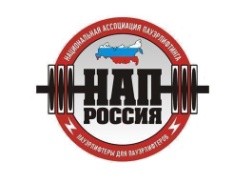 Президент Автономной некоммерческой                                    организации «Национальная ассоциацияпауэрлифтинга»______________________А.В.Репницын «___»______________________20___г.Утверждаю:
Президент Федерации силовых видов спорта Алтайского края______________________С.В.Коновалов «___»______________________20___г.